H O T Ă R Â R E A  Nr. 101 din  30 septembrie  2015privind  aprobarea introducerea în Inventarul bunurilor care aparțin domeniului public al Municipiului Dej a unor bunuri  (conform Anexei ) precum și înscrierea provizorie în C.F. a acestoraConsiliul local al Municipiului Dej, întrunit în ședința ordinară din data de 30 septembrie 2015;          Având în vedere proiectul de hotărâre, prezentat din iniţiativa primarului Municipiului Dej, întocmit în baza Raportului Nr. 18.323 din 23 septembrie 2015, al Compartimentului Patrimoniu Public și Privat din cadrul Primăriei Municipiului Dej, prin care se propune spre aprobare, introducerea în Inventarul bunurilor care aparțin patrimoniului public al Municipiului Dej, aprobat prin Hotărârea Guvernului Nr. 969/2002  a unor bunuri conform Anexei, precum și înscrierea provizorie în C.F. a acestora, proiect avizat favorabil în ședința de lucru a comisiei economice și de urbanism din data de 30 septembrie 2015;	În conformitate cu prevederile Legii Nr. 213/1998 privind proprietatea publică şi regimul juridic al acesteia cu modificările şi completările ulterioare;Hotărârea Guvernului Nr. 548/1999 privind aprobarea normelor tehnice pentru întocmirea inventarului bunurilor care alcătuiesc domeniul public al comunelor, oraşelor, municipiilor şi judeţelor;Hotărârea Guvernului Nr.1031/1999 pentru aprobarea Normelor Metodologice privind înregistrarea în contabilitate a bunurilor care alcătuiesc domeniul public al statului şi unităţilor administrativ teritoriale;,            În temeiul prevederilor ”art. 36”, alin. (2), lit. c) şi ”art. 45”, alin. (3) din Legea Nr. 215/2001, privind administrația publică locală, republicată, cu completările și modificările ulterioare,H O T Ă R Ă Ş T E: Art. 1. Aprobă introducerea  în Inventarul bunurilor care aparțin domeniului public al Municipiului Dej a unor bunuri (conform Anexei) precum și înscrierea provizorie în C.F. a acestora.Art. 2. Cu ducerea la îndeplinire a prevederilor prezentei hotărâri se încredinţează Primarul Municipiului Dej, prin Direcţia Tehnică şi Compartimentul Patrimoniu Public si Privat.Art. 3. Prezenta hotărâre se comunică  prin intermediul secretarului, în termenul prevăzut de lege, Primarului Municipiului Dej, Direcţiei Tehnice, Compartimentului Patrimoniu Public și Privat al Primăriei Municipiului Dej  și Prefectului Județului Cluj.   Preşedinte de şedinţă,  Mureşan TraianNr. consilieri în funcţie -  19						Nr. consilieri prezenţi   -  17Nr. voturi pentru	   - 17	Nr. voturi împotrivă	   -   	Abţineri	               -  			        Contrasemnează							             Secretar,						                                                                     Jr. Pop Cristina      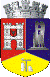 ROMÂNIAJUDEŢUL CLUJCONSILIUL LOCAL AL MUNICIPIULUI DEJStr. 1 Mai nr. 2, Tel.: 0264/211790*, Fax 0264/223260, E-mail: primaria@dej.ro